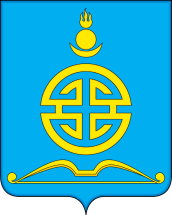 АДМИНИСТРАЦИЯ ГОРОДСКОГО ОКРУГА «ПОСЕЛОК АГИНСКОЕ»ПОСТАНОВЛЕНИЕ15 июня  2020  года									№ 249О внесении изменений в  составантитеррористической  комиссии городского округа «Поселок Агинское»В  целях  совершенствования координации деятельности по профилактике терроризма, повышения эффективности и результативности работы антитеррористической  комиссии городского округа «Поселок Агинское», постановляет: Исключить из  состава антитеррористической комиссии: - Цыренова Солбон Аюровича – Врио Главы городского округа «Поселок Агинское».2. Включить в состав антитеррористической комиссии:- Дашина Андрея Сергеевича, Главу городского округа «Поселок Агинское» - председатель антитеррористической комиссии.      3. Контроль за исполнением данного постановления оставляю за собой.Глава городского округа «Поселок Агинское»	 			А.С.ДашинПриложениек  Постановлению администрации  ГО «Поселок Агинское» от 15 июня 2020 года  № 249Состав Антитеррористической  комиссии городского округа «Поселок Агинское» Председатель комиссии – Батомункуев Буянто Балданжапович, Глава городского округа «Поселок Агинское». Заместитель Председателя комиссии – Верхотуров Владимир Юрьевич, начальник отдела в АБО УФСБ РФ по Забайкальскому краю (по согласованию).  Заместитель Председателя комиссии – Эрдынеев Сокто Николаевич, начальника МО МВД России «Агинский». Секретарь комиссии – Дамбаева Наталья Юрьевна, главный специалист Управления социальных и жилищных вопросов администрации городского округа «Поселок Агинское».Ячменев Виктор Викторович, заместитель руководителя администрации городского округа «Поселок Агинское», начальник Управления социальных и жилищных вопросов.Очиров Александр Константинович – Начальник Агинского ОВО – филиала ФГКУ «УВО ВНГ России по Забайкальскому краю».Бабуев Баир Жимбаевич – депутат Думы городского округа «Поселок Агинское».Цыцыков Олег Викторович - главный специалист по делам ГО и ЧС городского округа «Поселок Агинское».Элбыков Чингис Юрьевич, юрист администрации городского округа «Поселок Агинское».